Application FormUArctic Project Grants 2022. Deadline: April 19, 2022 at 23:59 (CEST)Please read the call text before submitting the application                                                                                                                             Applying institution Project detailsSummary of the project Describe shortly the project’s objectives, milestones, target audience and main deliverables/activities. This summary will be published on UArctic website, if the project is successful. Max. 1000 characters (about 12 lines).Project lead institution and project coordinator. Note the role and relevance of UArctic values has to be clearly described.UArctic Project Partner(s). Please list all the UArctic member partners that are involved or benefit from the project. Note, the role and relevance of UArctic values has to be clearly described for each project partner.(copy as appropriate)Non-UArctic Project Partners. Please list all individuals and organizations who you partner with. (copy as appropriate)Management of the project: steering committee, reference group etc.Does the project link to existing Thematic Networks or UArctic Institutes? Academic field - please tick categories of existing fields or name a new field if new projectThe type(s) of eligible activity applied forEstablishment and development of a UArctic Thematic Network or a UArctic InstituteDevelopment of joint courses or joint degree programs on topics with northern relevance at bachelor’s, master’s or PhD levelDevelopment of flexible education, especially online-based programs or coursesNetworking activities related to research activities conducted by the UArctic Thematic Networks. A full list of the Thematic Networks can be found on the UArctic website. Education or research activities focusing on Indigenous issues.SustainabilityUArctic’s strong priority is the project's ability to find other/supplementary means for long-term sustainability.How will long-term sustainability of the project activities and results be secured?What actions will be taken to ensure long-term benefit from the investment?How will this project secure future funding (if relevant)?RisksList any foreseeable risks and what can be done to mitigate them:Internal risks (project implementation risks)External risks	Time frame – Activity calendar Budget (A detailed and realistic budget reflecting the project activities is mandatory and to be attached separately)
Financing plan     							*for instance, expected North2North-mobility: https://education.uarctic.org/mobility/about-north2north/15. Are you applying for other funding resources?
a. Name the other funding schemes for this project b. The title of the proposal, responsible applicant and amount applied forRelations to previous and/or ongoing projectsIs this project application a continuation of or a supporting project to any other activity that has already received or is presently receiving funding from UArctic?Yes                     No 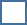 Name of projectName of institution and project coordinatorWhen and where was a report submitted? Attach a copy if relevant.Please explain how this project is related/linked to other projects that are not funded by UArctic.Project planPlease attach the project plan with the following items (maximum 5 pages): The purpose and overall goal of the projectList and descriptions of the concrete deliverablesDescription of the project activities (could be divided into work packages)Description of how the project fits in with the UArctic strategic plan, and how each of the six UArctic values are met. If some values (e.g. Indigenous representation) are not included, please explain the reason.What are the planned project outputs (activity results), outcomes for the target group(s) and impacts on the target group(s) wider society, e.g. how will the outcomes benefit the circumpolar world?Internal project evaluation and communication plan, including measuring impact of the activities and how the sustainability of the project will be ensured. Applications have to include:A filled-in application formA project plan in a separate documentA detailed budget in a separate document - specify applied UArctic funding and funding from other sources separatelyThe applying institution must provide an endorsement letter from the appropriate leadership levelIf project focuses on research please attach also the main applicant’s CV (max two pages) with a list of relevant publications  Name of institution:Name of institution:Contact person: Contact person: Address:Address:Phone:   Email:  Title:Title:Start date:End date:Amount applied:Amount applied:Lead institution:Lead institution:Name of project coordinator:Name of project coordinator:Please specify clearly the role of partner in this project:Please specify clearly the role of partner in this project:Describe how project lead partner addresses the UArctic values:Describe how project lead partner addresses the UArctic values:Address:Address:Phone:  Email:  Name(s):  Organization and Country:Please specify clearly the role (tasks and responsibilities) of partner in this project:Describe how project partner addresses the UArctic values:Name(s):  Organization and Country:Please specify clearly the role (tasks and responsibilities) of partner in this project:Describe how project partner addresses the UArctic values:Name(s):  Organization and Country:Please specify clearly the role (tasks and responsibilities) of partner in this specific project:Describe how project partner addresses the UArctic values:Yes, which one?:  No, but we will establish a new one with the tentative title:Business, Politics & LawCulture & Social SciencesEngineering & TechnologyHealth & EducationHumanities & ArtsNatural SciencesOther:                                                          Main activities:Starting month/ yearEnding month/ yearTotal budget expensesNOKConsumables related to research work Salary-related expensesCosts for online conference platforms and toolsPer diem and travel expensesOther (if relevant, please specify)Financing:Lead institutionPartner(s)Other sources* (please give the names of sources)Applicant and partner contribution
( should be at least 25% in-kind)Total amount applied for the UArctic funding scheme